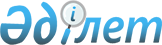 Алматы облыстық мәслихатының 2012 жылғы 7 желтоқсандағы "Алматы облысының 2013-2015 жылдарға арналған облыстық бюджеті туралы" N 12-69 шешіміне өзгерістер енгізу туралыАлматы облысы мәслихатының 2013 жылғы 23 мамырдағы N 17-110 шешімі. Алматы облысының әділет департаментімен 2013 жылы 03 маусымда N 2366 болып тіркелді      РҚАО ескертпесі.

      Құжаттың мәтінінде түпнұсқасының пунктуациясы мен орфографиясы сақталған.



      Қазақстан Республикасы 2008 жылғы 4 желтоқсандағы Бюджет кодексінің 106–бабы 4-тармағына, Қазақстан Республикасы 1998 жылғы 24 наурыздағы "Нормативтік құқықтық актілер туралы» Заңының 21-бабына, Қазақстан Республикасы 2001 жылғы 23 қаңтардағы "Қазақстан Республикасындағы жергілікті мемлекеттік басқару және өзін-өзі басқару туралы" Заңының 6–бабы 1–тармағының 1) тармақшасына сәйкес, Алматы облыстық мәслихаты ШЕШІМ ҚАБЫЛДАДЫ:



      1. Алматы облыстық мәслихатының 2012 жылғы 7 желтоқсандағы "Алматы облысының 2013-2015 жылдарға арналған облыстық бюджеті туралы" N 12-96 шешіміне (2012 жылғы 21 желтоқсандағы нормативтік құқықтық актілерді мемлекеттік тіркеу Тізілімінде 2251 нөмірімен енгізілген, 2013 жылғы 10 қаңтардағы N 3-4 "Огни Алатау" және 2013 жылғы 10 қаңтардағы N 3-4 "Жетісу" газеттерінде жарияланған), Алматы облыстық мәслихатының 2013 жылғы 22 ақпандағы "Алматы облыстық мәслихатының 2012 жылғы 7 желтоқсандағы "Алматы облысының 2013-2015 жылдарға арналған облыстық бюджеті туралы" N 12-96 шешіміне өзгерістер енгізу туралы" N 14-83 шешіміне (2013 жылғы 12 наурыздағы нормативтік құқықтық актілерді мемлекеттік тіркеу Тізілімінде 2312 нөмірімен енгізілген, 2013 жылғы 4 сәуірдегі N 40 "Огни Алатау" және 2013 жылғы 4 сәуірдегі N 40 "Жетісу" газеттерінде жарияланған), Алматы облыстық мәслихатының 2013 жылғы 12 сәуірдегі "Алматы облыстық мәслихатының 2012 жылғы 7 желтоқсандағы "Алматы облысының 2013-2015 жылдарға арналған облыстық бюджеті туралы" N 12-96 шешіміне өзгерістер енгізу туралы" N 15-100 шешіміне (2013 жылғы 23 сәуірдегі нормативтік құқықтық актілерді мемлекеттік тіркеу Тізілімінде 2345 нөмірімен енгізілген, 2013 жылғы 7 мамырдағы N 55-56 "Огни Алатау" және 2013 жылғы 7 мамырдағы N 55-56 "Жетісу" газеттерінде жарияланған), келесі өзгерістер енгізілсін:



      1-тармақтағы жолдар бойынша:

      1) "Кірістер" "228338871" саны "230355856" санына ауыстырылсын;

      2) "шығындар" "228759298" саны "230835684" санына ауыстырылсын;

      3) "таза бюджеттік кредиттеу" "3046423" саны "2987022" санына ауыстырылсын, соның ішінде:

      "бюджеттік несиелер" "3762509" саны "3703108" санына ауыстырылсын;



      5 тармақтағы:

      "2957089" саны "3518830" санына ауыстырылсын;

      "2129047" саны "2681788" санына ауыстырылсын;

      "828542" саны "837042" санына ауыстырылсын;



      9 тармақтағы:

      "771057" саны "768222" санына ауыстырылсын;

      "97690" саны "94855" санына ауыстырылсын;



      18 тармақтағы:

      "9627865" саны "10355199" санына ауыстырылсын;



      19 тармақтағы:

      "2724657" саны "3210043" санына ауыстырылсын;

      "3552883" саны "3613420" санына ауыстырылсын;



      20 тармақтағы:

      "6557355" саны "6539356" санына ауыстырылсын;



      21 тармақтағы:

      "5884141" саны "5898188" санына ауыстырылсын;



      22 тармақтағы:

      "266015" саны "270015" санына ауыстырылсын;



      23 тармақтағы:

      "1629401" саны "1570000" санына ауыстырылсын;



      26 тармақтағы:

      "244671" саны "251733" санына ауыстырылсын.



      2. Көрсетілген шешімнің 1 қосымшасы осы шешімнің 1 қосымшасына сәйкес жаңа редакцияда баяндалсын.



      3. Көрсетілген шешімнің 4 қосымшасы осы шешімнің 2 қосымшасына сәйкес жаңа редакцияда баяндалсын.



      4. Көрсетілген шешімнің 5 қосымшасы осы шешімнің 3 қосымшасына сәйкес жаңа редакцияда баяндалсын.



      5. Көрсетілген шешімнің 12 қосымшасы осы шешімнің 4 қосымшасына сәйкес жаңа редакцияда баяндалсын.



      6. Көрсетілген шешімнің 13 қосымшасы осы шешімнің 5 қосымшасына сәйкес жаңа редакцияда баяндалсын.



      7. Көрсетілген шешімнің 14 қосымшасы осы шешімнің 6 қосымшасына сәйкес жаңа редакцияда баяндалсын.



      8. Көрсетілген шешімнің 15 қосымшасы осы шешімнің 7 қосымшасына сәйкес жаңа редакцияда баяндалсын.



      9. Көрсетілген шешімнің 16 қосымшасы осы шешімнің 8 қосымшасына сәйкес жаңа редакцияда баяндалсын.



      10. Көрсетілген шешімнің 17 қосымшасы осы шешімнің 9 қосымшасына сәйкес жаңа редакцияда баяндалсын.



      11. Көрсетілген шешімнің 18 қосымшасы осы шешімнің 10 қосымшасына сәйкес жаңа редакцияда баяндалсын.



      12. Көрсетілген шешімнің 20 қосымшасы осы шешімнің 11 қосымшасына сәйкес жаңа редакцияда баяндалсын.



      13. Осы шешімнің орындалуын бақылау облыстық мәслихаттың "Бюджет, қаржы және тарифтік саясат жөніндегі" тұрақты комиссиясына жүктелсін.



      14. Осы шешім 2013 жылғы 1 қаңтардан бастап қолданысқа енеді.      Облыстық мәслихат

      сессиясының төрағасы                       С. Донбаев      Облыстық мәслихаттың

      хатшысы                                    Е. Келемсейіт      КЕЛІСІЛГЕН:      Облыстық экономика және

      бюджеттік жоспарлау

      басқармасының бастығы                      Нафиса Төлекқызы Сатыбалдина

      23 мамыр 2013 жыл

Алматы облыстық мәслихатының

2013 жылғы 23 мамырдағы "Алматы

облыстық мәслихатының 2012 жылғы

7 желтоқсандағы "Алматы облысының

2013-2015 жылдарға арналған облыстық

бюджеті туралы" N 12-69 шешіміне

өзгерістер енгізу туралы" N 17-110

шешіміне 1 қосымшаАлматы облыстық Мәслихатының

2012 жылғы 7 желтоқсандағы "Алматы

облысының 2013-2015 жылдарға арналған

облыстық бюджеті туралы" N 12-69

шешімімен бекітілген 1 қосымша 

Алматы облысының 2013 жылға арналған облыстық бюджеті

Алматы облыстық мәслихатының

2013 жылғы 23 мамырдағы "Алматы

облыстық мәслихатының 2012 жылғы

7 желтоқсандағы "Алматы облысының

2013-2015 жылдарға арналған облыстық

бюджеті туралы" N 12-69 шешіміне

өзгерістер енгізу туралы" N 17-110

шешіміне 2 қосымшаАлматы облыстық Мәслихатының

2012 жылғы 7 желтоқсандағы "Алматы

облысының 2013-2015 жылдарға арналған

облыстық бюджеті туралы" N 12-69

шешімімен бекітілген 4 қосымша 

Білім беруді дамыту үшін аудандық және қалалық бюджеттерге

берілетін ағымдағы нысаналы трансферттердің сомасын бөлукестенің жалғасы

Алматы облыстық мәслихатының

2013 жылғы 23 мамырдағы "Алматы

облыстық мәслихатының 2012 жылғы

7 желтоқсандағы "Алматы облысының

2013-2015 жылдарға арналған облыстық

бюджеті туралы" N 12-69 шешіміне

өзгерістер енгізу туралы" N 17-110

шешіміне 3 қосымшаАлматы облыстық Мәслихатының

2012 жылғы 7 желтоқсандағы "Алматы

облысының 2013-2015 жылдарға арналған

облыстық бюджеті туралы" N 12-69

шешімімен бекітілген 5 қосымша 

Халыққа әлеуметтік көмек көрсетуге аудандар мен қалалар

бюджеттеріне берілетін нысаналы ағымдағы трансферттердің

сомасын бөлу

Алматы облыстық мәслихатының

2013 жылғы 23 мамырдағы "Алматы

облыстық мәслихатының 2012 жылғы

7 желтоқсандағы "Алматы облысының

2013-2015 жылдарға арналған облыстық

бюджеті туралы" N 12-69 шешіміне

өзгерістер енгізу туралы" N 17-110

шешіміне 4 қосымшаАлматы облыстық Мәслихатының

2012 жылғы 7 желтоқсандағы "Алматы

облысының 2013-2015 жылдарға арналған

облыстық бюджеті туралы" N 12-69

шешімімен бекітілген 12 қосымша 

Білім беру объектілерін салуға аудандар мен қалалар

бюджеттеріне берілетін нысаналы даму трансферттерінің

сомасын бөлу

Алматы облыстық мәслихатының

2013 жылғы 23 мамырдағы "Алматы

облыстық мәслихатының 2012 жылғы

7 желтоқсандағы "Алматы облысының

2013-2015 жылдарға арналған облыстық

бюджеті туралы" N 12-69 шешіміне

өзгерістер енгізу туралы" N 17-110

шешіміне 5 қосымшаАлматы облыстық Мәслихатының

2012 жылғы 7 желтоқсандағы "Алматы

облысының 2013-2015 жылдарға арналған

облыстық бюджеті туралы" N 12-69

шешімімен бекітілген 13 қосымша 

Инженерлік коммуникациялық инфрақұрылымды дамытуға және

жайластыруға аудандар мен қалалар бюджеттеріне берілетін

нысаналы даму трансферттердің сомасын бөлу

Алматы облыстық мәслихатының

2013 жылғы 23 мамырдағы "Алматы

облыстық мәслихатының 2012 жылғы

7 желтоқсандағы "Алматы облысының

2013-2015 жылдарға арналған облыстық

бюджеті туралы" N 12-69 шешіміне

өзгерістер енгізу туралы" N 17-110

шешіміне 6 қосымшаАлматы облыстық Мәслихатының

2012 жылғы 7 желтоқсандағы "Алматы

облысының 2013-2015 жылдарға арналған

облыстық бюджеті туралы" N 12-69

шешімімен бекітілген 14 қосымша 

Мемлекеттік коммуналдық тұрғын үй қорының тұрғын құрылысына

аудандық және қалалық бюджеттерге берілетін нысаналы даму

трансферттерінің сомасын бөлу

Алматы облыстық мәслихатының

2013 жылғы 23 мамырдағы "Алматы

облыстық мәслихатының 2012 жылғы

7 желтоқсандағы "Алматы облысының

2013-2015 жылдарға арналған облыстық

бюджеті туралы" N 12-69 шешіміне

өзгерістер енгізу туралы" N 17-110

шешіміне 7 қосымшаАлматы облыстық Мәслихатының

2012 жылғы 7 желтоқсандағы "Алматы

облысының 2013-2015 жылдарға арналған

облыстық бюджеті туралы" N 12-69

шешімімен бекітілген 15 қосымша 

Су жүйелерін дамытуға аудандар мен қалалар бюджеттеріне

берілетін нысаналы даму трансферттердің сомасын бөлу

Алматы облыстық мәслихатының

2013 жылғы 23 мамырдағы "Алматы

облыстық мәслихатының 2012 жылғы

7 желтоқсандағы "Алматы облысының

2013-2015 жылдарға арналған облыстық

бюджеті туралы" N 12-69 шешіміне

өзгерістер енгізу туралы" N 17-110

шешіміне 8 қосымшаАлматы облыстық Мәслихатының

2012 жылғы 7 желтоқсандағы "Алматы

облысының 2013-2015 жылдарға арналған

облыстық бюджеті туралы" N 12-69

шешімімен бекітілген 16 қосымша 

Коммуналдық шаруашылықты дамытуға аудандық және қалалық

бюджеттерге берілетін нысаналы даму трансферттерінің

сомасын бөлу

Алматы облыстық мәслихатының

2013 жылғы 23 мамырдағы "Алматы

облыстық мәслихатының 2012 жылғы

7 желтоқсандағы "Алматы облысының

2013-2015 жылдарға арналған облыстық

бюджеті туралы" N 12-69 шешіміне

өзгерістер енгізу туралы" N 17-110

шешіміне 9 қосымшаАлматы облыстық Мәслихатының

2012 жылғы 7 желтоқсандағы "Алматы

облысының 2013-2015 жылдарға арналған

облыстық бюджеті туралы" N 12-69

шешімімен бекітілген 17 қосымша 

Коммуналдық шаруашылық объектілерін дамытуға аудандық және

қалалық бюджеттерге облыстық бюджет есебінен берілетін нысаналы

даму трансферттерінің сомасын бөлу

Алматы облыстық мәслихатының

2013 жылғы 23 мамырдағы "Алматы

облыстық мәслихатының 2012 жылғы

7 желтоқсандағы "Алматы облысының

2013-2015 жылдарға арналған облыстық

бюджеті туралы" N 12-69 шешіміне

өзгерістер енгізу туралы" N 17-110

шешіміне 10 қосымшаАлматы облыстық Мәслихатының

2012 жылғы 7 желтоқсандағы "Алматы

облысының 2013-2015 жылдарға арналған

облыстық бюджеті туралы" N 12-69

шешімімен бекітілген 18 қосымша 

Тұрғын үй салуға аудандар мен қалалар бюджеттеріне берілетін

бюджеттік кредиттер сомасын бөлу

Алматы облыстық мәслихатының

2013 жылғы 23 мамырдағы "Алматы

облыстық мәслихатының 2012 жылғы

7 желтоқсандағы "Алматы облысының

2013-2015 жылдарға арналған облыстық

бюджеті туралы" N 12-69 шешіміне

өзгерістер енгізу туралы" N 17-110

шешіміне 11 қосымшаАлматы облыстық Мәслихатының

2012 жылғы 7 желтоқсандағы "Алматы

облысының 2013-2015 жылдарға арналған

облыстық бюджеті туралы" N 12-69

шешімімен бекітілген 20 қосымша 

Аудандық маңызы бар қалалардың, кенттердiң, ауылдардың

(селолардың), ауылдық (селолық) округтердiң шекарасын белгiлеу

кезiнде жүргiзiлетiн жерге орналастыруға, ауыл шаруашылығы

алқаптарын бiр түрден екiншiсiне ауыстыру жөнiндегi

жұмыстарына, елдi мекендердi жер-шаруашылық орналастыруға

жергілікті бюджеттерден берілетін ағымдағы нысаналы

трансферттерді бөлу
					© 2012. Қазақстан Республикасы Әділет министрлігінің «Қазақстан Республикасының Заңнама және құқықтық ақпарат институты» ШЖҚ РМК
				СанатыСанатыСанатыСанатыСомасы

(мың теңге)СыныпСыныпСыныпСомасы

(мың теңге)Ішкі сыныпІшкі сыныпСомасы

(мың теңге)АтауыСомасы

(мың теңге)I. Кірістер2303558561Салықтық түсімдер1937308101Табыс салығы102960352Жеке табыс салығы1029603503Әлеуметтiк салық80997581Әлеуметтік салық809975805Тауарларға, жұмыстарға және қызметтер көрсетуге

салынатын iшкi салықтар9772883Табиғи және басқа ресурстарды пайдаланғаны үшiн

түсетiн түсiмдер9772882Салықтық емес түсiмдер3859801Мемлекет меншігінен түсетін түсімдер170005Мемлекет меншігіндегі мүлікті жалға беруден

түсетін кірістер20007Мемлекеттік бюджеттен берілген кредиттер бойынша

сыйақы1500006Басқа да салықтық емес түсiмдер215981Басқа да салықтық емес түсiмдер215983Негізгі капиталды сатудан түсетін түсімдер1500001Мемлекеттік мекемелерге бекітілген мемлекеттік мүлікті сату150001Мемлекеттік мекемелерге бекітілген мемлекеттік

мүлікті сату150004Трансферттерден түсетін түсімдер21092917701Төмен тұрған мемлекеттiк басқару органдарынан

алынатын трансферттер272528312Аудандық (қалалық) бюджеттерден трансферттер2725283102Мемлекеттiк басқарудың жоғары тұрған

органдарынан түсетiн трансферттер1836763461Республикалық бюджеттен түсетiн трансферттер183676346Функционалдық топФункционалдық топФункционалдық топФункционалдық топФункционалдық топСомасы

мың теңгеКіші функцияКіші функцияКіші функцияКіші функцияСомасы

мың теңгеБюджеттік бағдарламалардың әкiмшiсiБюджеттік бағдарламалардың әкiмшiсiБюджеттік бағдарламалардың әкiмшiсiСомасы

мың теңгеБағдарламаБағдарламаСомасы

мың теңгеАтауыСомасы

мың теңгеII. Шығындар23083568401Жалпы сипаттағы мемлекеттiк қызметтер23894481Мемлекеттiк басқарудың жалпы функцияларын

орындайтын өкiлдi, атқарушы және басқа

органдар2050523110Облыс мәслихатының аппараты55724001Облыс мәслихатының қызметін қамтамасыз

ету жөніндегі қызметтер47603003Мемлекеттік органдардың күрделі шығыстары8121120Облыс әкімінің аппараты1800273001Облыс әкімнің қызметін қамтамасыз ету1257681002Ақпараттық жүйелер құру95200004Мемлекеттік органдардың күрделі шығыстары320392007Ведомстволық бағыныстағы мемлекеттік

мекемелерінің және ұйымдарының күрделі

шығыстары127000282Облыстың тексеру комиссиясы194526001Облыстың тексеру комиссиясының қызметін

қамтамасыз ету бойынша көрсетілетін

қызметтер193996003Мемлекеттік органдардың күрделі шығыстары5302Қаржылық қызмет136546257Облыстың қаржы басқармасы136546001Жергілікті бюджетті атқару және

коммуналдық меншікті басқару саласындағы

мемлекеттік саясатты іске асыру жөніндегі

қызметтер116323009Коммуналдық меншікті жекешелендіруді

ұйымдастыру9000013Мемлекеттік органдардың күрделі шығыстары9315033Біржолғы талондарды беру жөніндегі жұмысты

ұйымдастыру және біржолғы талондарды

сатудан түскен сомаларды толық алынуын

қамтамасыз ету жөніндегі жұмыстарды

жүргізген мемлекеттік мекемені тарату

бойынша іс-шаралар өткізу19085Жоспарлау және статистикалық қызмет202379258Облыстың экономика және бюджеттік жоспарлау басқармасы202379001Экономикалық саясатты, мемлекеттік

жоспарлау жүйесін қалыптастыру мен дамыту

және облысты басқару саласындағы

мемлекеттік саясатты іске асыру жөніндегі

қызметтер201946005Мемлекеттік органдардың күрделі шығыстары43302Қорғаныс7753771Әскери мұқтаждар39066250Облыстың жұмылдыру дайындығы, азаматтық

қорғаныс, авариялар мен дүлей

зілзалалардың алдын алуды және жоюды

ұйымдастыру басқармасы39066003Жалпыға бірдей әскери міндетті атқару

шеңберіндегі іс-шаралар24840007Аумақтық қорғанысты дайындау және облыстық

ауқымдағы аумақтық қорғанысы142262Төтенше жағдайлар жөнiндегi жұмыстарды

ұйымдастыру736311250Облыстың жұмылдыру дайындығы, азаматтық

қорғаныс, авариялар мен дүлей

зілзалалардың алдын алуды және жоюды

ұйымдастыру басқармасы736311001Жергілікті деңгейде жұмылдыру дайындығы,

азаматтық қорғаныс, авариялар мен дүлей

апаттардың алдын алуды және жоюды

ұйымдастыру саласындағы мемлекеттік

саясатты іске асыру жөніндегі қызметтер40413005Облыстық ауқымдағы жұмылдыру дайындығы

және жұмылдыру10702006Облыстық ауқымдағы төтенше жағдайлардың

алдын алу және оларды жою299765009Мемлекеттік органдардың күрделі шығыстары16745032Ведомстволық бағыныстағы мемлекеттік

мекемелерінің және ұйымдарының күрделі

шығыстары162352113Жергілікті бюджеттерден берілетін ағымдағы

нысаналы трансферттер20633403Қоғамдық тәртіп, қауіпсіздік, құқықтық,

сот, қылмыстық-атқару қызметі89202381Құқық қорғау қызметi8777834252Облыстық бюджеттен қаржыландырылатын

атқарушы ішкі істер органы8502429001Облыс аумағында қоғамдық тәртіпті және

қауіпсіздікті сақтауды қамтамасыз ету

саласындағы мемлекеттік саясатты іске

асыру жөніндегі қызметтер6868118003Қоғамдық тәртіпті қорғауға қатысатын

азаматтарды көтермелеу3000006Мемлекеттік органдардың күрделі шығыстары1452531008Республикалық бюджеттен берілетін ағымдағы

нысаналы трансферттер есебiнен автомобиль

жолдарының қауіпсіздігін қамтамасыз ету94553013Белгілі тұратын жері және құжаттары жоқ

адамдарды орналастыру қызметтері84227271Облыстың құрылыс басқармасы275405003Ішкі істер органдарының объектілерін

дамыту2754059Қоғамдық тәртіп және қауіпсіздік

саласындағы басқа да қызметтер142404252Облыстық бюджеттен қаржыландырылатын

атқарушы ішкі істер органы142404022Алматы облысында өңірлік процессингтік

орталық құру14240404Бiлiм беру387874591Мектепке дейінгі тәрбие және оқыту4463497261Облыстың білім беру басқармасы4463497027Мектепке дейінгі білім беру ұйымдарында

мемлекеттік білім беру тапсырыстарын іске

асыруға аудандардың (облыстық маңызы бар

қалалардың) бюджеттеріне берілетін

ағымдағы нысаналы трансферттер3210627045Республикалық бюджеттен аудандық

бюджеттерге (облыстық маңызы бар

қалаларға) мектеп мұғалімдеріне және

мектепке дейінгі ұйымдардың тәрбиешілеріне

біліктілік санаты үшін қосымша ақының

көлемін ұлғайтуға берілетін ағымдағы

нысаналы трансферттер12528702Бастауыш, негізгі орта және жалпы орта

білім беру3584208260Облыстың туризм, дене тәрбиесі және спорт

басқармасы1508265006Балалар мен жасөспірімдерге спорт бойынша

қосымша білім беру1244299007Мамандандырылған бiлiм беру ұйымдарында

спорттағы дарынды балаларға жалпы бiлiм

беру263966261Облыстың білім беру басқармасы2075943003Арнайы білім беретін оқу бағдарламалары

бойынша жалпы білім беру958157006Мамандандырылған білім беру ұйымдарында

дарынды балаларға жалпы білім беру664479048Аудандардың (облыстық маңызы бар

қалалардың) бюджеттеріне негізгі орта және

жалпы орта білім беретін мемлекеттік

мекемелердегі физика, химия, биология

кабинеттерін оқу жабдығымен жарақтандыруға

берілетін ағымдағы нысаналы трансферттер245820061Аудандардың (облыстық маңызы бар

қалалардың) бюджеттеріне үш деңгейлі жүйе

бойынша біліктілігін арттырудан өткен

мұғалімдерге еңбекақыны көтеруге берілетін

ағымдағы нысаналы трансферттер2074874Техникалық және кәсіптік, орта білімнен

кейінгі білім беру5295795253Облыстың денсаулық сақтау басқармасы248749043Техникалық және кәсіптік, орта білімнен

кейінгі білім беру ұйымдарында мамандар

даярлау248749261Облыстың білім беру басқармасы5047046024Техникалық және кәсіптік білім беру

ұйымдарында мамандар даярлау50470465Мамандарды қайта даярлау және

біліктіліктерін арттыру37042253Облыстың денсаулық сақтау басқармасы37042003Кадрларының біліктілігін арттыру және

оларды қайта даярлау370429Бiлiм беру саласындағы өзге де қызметтер25406917261Облыстың білім беру басқармасы14248554001Жергілікті деңгейде білім беру саласындағы

мемлекеттік саясатты іске асыру жөніндегі

қызметтер70478004Білім берудің мемлекеттік облыстық

мекемелерінде білім беру жүйесін

ақпараттандыру35410005Білім берудің мемлекеттік облыстық

мекемелер үшін оқулықтар мен

оқу-әдiстемелiк кешендерді сатып алу

және жеткізу12240007Облыстық ауқымда мектеп олимпиадаларын,

мектептен тыс іс-шараларды және конкурстар

өткізу116440011Балалар мен жеткіншектердің психикалық

денсаулығын зерттеу және халыққа

психологиялық-медициналық-педагогикалық

консультациялық көмек көрсету148240012Дамуында проблемалары бар балалар мен

жеткіншектердің оңалту және әлеуметтік

бейімдеу246099013Мемлекеттік органдардың күрделі шығыстары4060029Әдістемелік жұмыс25366033Жетім баланы (жетім балаларды) және

ата-аналарының қамқорынсыз қалған баланы

(балаларды) күтіп-ұстауға асыраушыларына

ай сайынғы ақшалай қаражат төлемдеріне

аудандардың (облыстық маңызы бар

қалалардың) бюджеттеріне республикалық

бюджеттен берілетін ағымдағы нысаналы

трансферттер458355042Үйде оқытылатын мүгедек балаларды

жабдықпен, бағдарламалық қамтыммен

қамтамасыз етуге аудандардың (облыстық

маңызы бар қалалардың) бюджеттеріне

республикалық бюджеттен берілетін ағымдағы

нысаналы трансферттер192678049Алматы облысы аудандарының (облыстық

маңызы бар қалалардың) бюджеттеріне

қылмыстық-атқару жүйесі мемлекеттік

мекемелерінің жалпы білім беру

мектептерінің педагог қызметкерлерінің

штат санын беруге байланысты берілетін

ағымдағы нысаналы трансферттер3048067Ведомстволық бағыныстағы мемлекеттік

мекемелерінің және ұйымдарының күрделі

шығыстары1064417113Жергілікті бюджеттерден берілетін ағымдағы нысаналы трансферттер11871723271Облыстың құрылыс басқармасы11158363007Аудандардың (облыстық маңызы бар

қалалардың) бюджеттеріне білім беру

объектілерін салуға және

реконструкциялауға берілетін нысаналы

даму трансферттер10355199025Білім беру объектілерін сейсмикалық

күшейту472751037Білім беру объектілерін салу және жаңғырту33041305Денсаулық сақтау532268582Халықтың денсаулығын қорғау1122528253Облыстың денсаулық сақтау басқармасы1122528005Жергілікті денсаулық сақтау ұйымдары үшін

қанды, оның құрамдарын және дәрілерді

өндіру536900006Ана мен баланы қорғау жөніндегі қызметтер363480007Салауатты өмір салтын насихаттау221270017Шолғыншы эпидемиологиялық қадағалау

жүргізу үшін тест-жүйелерін сатып алу8783Мамандандырылған медициналық көмек36649098253Облыстың денсаулық сақтау басқармасы36649098009Туберкулезден, жұқпалы аурулардан,

психикасының бұзылуынан және жүйкесі

бұзылуынан, оның ішінде жүйкеге әсер

ететін заттарды қолдануға байланысты

зардап шегетін адамдарға медициналық

көмек көрсету5028251019Туберкулез ауруларын туберкулез ауруларына

қарсы препараттарымен қамтамасыз ету396378020Диабет ауруларын диабетке қарсы

препараттарымен қамтамасыз ету353697021Онкогемотологиялық ауруларды химиялық

препараттармен қамтамасыз ету141518026Гемофилиямен ауыратын ересек адамдарды

емдеу кезінде қанның ұюы факторларымен

қамтамасыз ету771098027Халыққа иммунды алдын алу жүргізу үшін

вакциналарды және басқа

иммундық-биологиялық препараттарды

орталықтандырылған сатып алу877607036Жіті миокард инфаркт сырқаттарын

тромболитикалық препараттармен қамтамасыз

ету76627046Ақысыз медициналық көмектің

кепілдендірілген көлемі шеңберінде

онкологиялық аурулармен ауыратындарға

медициналық көмек көрсету2446803048Аудандық маңызы бар және село денсаулық

сақтау субъектілерінің тегін медициналық

көмектің кепілдік берілген көлемі

шеңберінде халыққа медициналық көмек

көрсету265571194Емханалар4669319253Облыстың денсаулық сақтау басқармасы4669319010Республикалық бюджет қаражатынан

көрсетілетін медициналық көмекті

қоспағанда, тұрғын халыққа, аудандық

маңызы бар және село денсаулық сақтау

субъектілерінен басқа, медициналық

ұйымдарда амбулаториялық-емханалық көмек

көрсету2914225014Халықтың жекелеген санаттарын

амбулаториялық деңгейде дәрілік заттармен

және мамандандырылған балалар және емдік

тамақ өнімдерімен қамтамасыз ету1004680045Азаматтардың жекелеген санаттарын

амбулаториялық емдеу деңгейінде жеңілдікті

жағдайларда дәрілік заттармен қамтамасыз

ету7504145Медициналық көмектiң басқа түрлерi405672253Облыстың денсаулық сақтау басқармасы405672011Республикалық бюджеттің қаражаты есебінен

және аудандық маңызы бар және село

денсаулық сақтау субъектілері

көрсетілетінді қоспағанда, жедел

медициналық көмек көрсету және санитарлық

авиация344443029Облыстық арнайы медициналық жабдықтау

базалары612299Денсаулық сақтау саласындағы өзге де

қызметтер10380241253Облыстың денсаулық сақтау басқармасы3409304001Жергілікті деңгейде денсаулық сақтау

саласындағы мемлекеттік саясатты іске

жөніндегі қызметтер64559008Қазақстан Республикасына ЖИТС алдын алу

және оған қарсы күрес жөніндегі

іс-шараларды іске асыру221079016Азаматтарды елді мекеннің шегінен тыс

емделуге тегін және жеңілдетілген жол

жүрумен қамтамасыз ету5040018Денсаулық сақтау саласындағы ақпараттық

талдамалық қызметі58165030Мемлекеттік органдардың күрделі шығыстары318033Денсаулық сақтаудың медициналық

ұйымдарының күрделі шығыстары3060143271Облыстың құрылыс басқармасы6970937026Денсаулық сақтау объектілерін сейсмикалық

күшейту174976038Денсаулық сақтау объектілерін салу және

жаңғырту6643291083Облыстық бюджеттерге Жұмыспен қамту 2020

бағдарламасы шеңберінде ауылдық елді

мекендерде орналасқан дәрігерлік

амбулаторияларды және фельдшерлік

акушерлік пункттерді салу15267006Әлеуметтiк көмек және әлеуметтiк

қамсыздандыру42376061Әлеуметтiк қамсыздандыру2845027256Облыстың жұмыспен қамтуды үйлестіру және

әлеуметтік бағдарламалар басқармасы1822368002Жалпы үлгідегі медициналық-әлеуметтік

мекемелерде (ұйымдарда) қарттар мен

мүгедектерге арнаулы әлеуметтік қызметтер

көрсету416809013Психоневрологиялық медициналық-әлеуметтік

мекемелерде (ұйымдарда) психоневрологиялық

аурулар-мен ауыратын мүгедектер үшін

арнаулы әлеуметтік қызметтер көрсету923887014Оңалту орталықтарында қарттарға,

мүгедектерге, оның ішінде мүгедек

балаларға арнаулы әлеуметтік қызметтер

көрсету106596015Психоневрологиялық медициналық-әлеуметтік

мекемелерде (ұйымдарда) жүйкесі бұзылған

мүгедек балалар үшін арнаулы әлеуметтік

қызметтер көрсету375076261Облыстың білім беру басқармасы626209015Жетiм балаларды, ата-анасының

қамқорлығынсыз қалған балаларды

әлеуметтік қамсыздандыру581169037Әлеуметтік сауықтандыру45040271Облыстың құрылыс басқармасы396450039Әлеуметтік қамтамасыз ету объектілерін

дамыту3964502Әлеуметтiк көмек223784256Облыстың жұмыспен қамтуды үйлестіру және

әлеуметтік бағдарламалар басқармасы223784003Мүгедектерге әлеуметтік қолдау көрсету2237849Әлеуметтiк көмек және әлеуметтiк

қамтамасыз ету салаларындағы өзге де

қызметтер1168795256Облыстың жұмыспен қамтуды үйлестіру және

әлеуметтік бағдарламалар басқармасы1168795001Жергілікті деңгейде облыстың жұмыспен

қамтуды қамтамасыз ету және үшін

әлеуметтік бағдарламаларды іске асыру

саласындағы мемлекеттік саясатты іске

асыру жөніндегі қызметтер82509007Мемлекеттік органдардың күрделі шығыстары3340017Аудандардың (облыстық маңызы бар

қалалардың) бюджеттеріне арнаулы

әлеуметтік қызметтер стандарттарын

енгізуге берілетін ағымдағы нысаналы

трансферттер59496018Үкіметтік емес секторда мемлекеттік

әлеуметтік тапсырысты орналастыру21119067Ведомстволық бағыныстағы мемлекеттік

мекемелерінің және ұйымдарының күрделі

шығыстары293605113Жергілікті бюджеттерден берілетін ағымдағы

нысаналы трансферттер70872607Тұрғын үй-коммуналдық шаруашылық242435571Тұрғын үй шаруашылығы9629796251Облыстың жер қатынастары басқармасы2800000011Аудандардың (республикалық маңызы бар

қалалардың) бюджеттеріне мемлекет мұқтажы

үшін жер учаскелерін алуға берілетін

нысаналы трансферттер2800000271Облыстың құрылыс басқармасы6823463014Аудандардың (облыстық маңызы бар

қалалардың) бюджеттеріне мемлекеттік

коммуналдық тұрғын үй қорының тұрғын

үйлерін жобалауға, салуға және (немесе)

сатып алуға берілетін нысаналы даму

трансферттері3613420027Аудандардың (облыстық маңызы бар

қалалардың) бюджеттеріне

инженерлік-коммуникациялық инфрақұрылымды

жобалауға, дамытуға, жайластыруға және

(немесе) сатып алуға берілетін нысаналы

даму трансферттері3210043279Облыстың энергетика және коммуналдық

шаруашылық басқармасы6333043Аудандардың (облыстық маңызы бар

қалалардың) бюджеттеріне Жұмыспен қамту

2020 бағдарламасы шеңберінде елді

мекендерді дамытуға берілетін ағымдағы

нысаналы трансферттер63332Коммуналдық шаруашылық14613761271Облыстың құрылыс басқармасы1521556013Коммуналдық шаруашылықты дамытуға аудандар

(облыстық маңызы бар қалалар) бюджеттеріне

нысаналы даму трансферттер270015028Елдi мекендердi газдандыру0030Коммуналдық шаруашылық объектілерін дамыту1251541279Облыстың энергетика және коммуналдық

шаруашылық басқармасы13092205001Жергілікті деңгейде энергетика және

коммуналдық шаруашылық саласындағы

мемлекеттік саясатты іске асыру жөніндегі

қызметтер106861005Мемлекеттік органдардың күрделі шығыстары5255010Аудандардың (облыстық маңызы бар

қалалардың) бюджеттеріне сумен жабдықтауға

және су бұру жүйелерін дамытуға берілетін

нысаналы даму трансферттері4622195014Коммуналдық шаруашылықты дамытуға аудандар

(облыстық маңызы бар қалалар) бюджеттеріне

нысаналы даму трансферттер5898188030Аудандардың (облыстық маңызы бар

қалалардың) бюджеттеріне елді мекендерді

сумен жабдықтау жүйесін дамытуға берілетін

нысаналы даму трансферттері1917161113Жергілікті бюджеттен берілетін нысаналы

ағымдағы трансферттер524257114Жергілікті бюджеттен берілетін нысаналы

даму трансферттер1828808Мәдениет, спорт, туризм және ақпараттық

кеңістiк76846611Мәдениет саласындағы қызмет1812221262Облыстың мәдениет басқармасы1527309001Жергiлiктi деңгейде мәдениет саласындағы

мемлекеттік саясатты іске асыру жөніндегі

қызметтер25824003Мәдени-демалыс жұмысын қолдау320734005Тарихи-мәдени мұралардың сақталуын және

оған қол жетімді болуын қамтамасыз ету326915007Театр және музыка өнерін қолдау350372011Мемлекеттік органдардың күрделі шығыстары1118032Ведомстволық бағыныстағы мемлекеттік

мекемелерінің және ұйымдарының күрделі

шығыстары202187113Жергілікті бюджеттен берілетін

трансферттер300159271Облыстың құрылыс басқармасы284912016Мәдениет объектілерін дамыту2849122Спорт4084888260Облыстың туризм, дене тәрбиесі және спорт

басқармасы3032627001Жергілікті деңгейде туризм, дене шынықтыру

және спорт саласындағы мемлекеттік

саясатты іске асыру жөніндегі қызметтер42353003Облыстық деңгейінде спорт жарыстарын

өткізу98811004Әртүрлi спорт түрлерi бойынша облыстық

құрама командаларының мүшелерiн дайындау

және олардың республикалық және

халықаралық спорт жарыстарына қатысуы2660245010Мемлекеттік органдардың күрделі шығыстары590032Ведомстволық бағыныстағы мемлекеттік

мекемелерінің және ұйымдарының күрделі

шығыстары230628271Облыстың құрылыс басқармасы1052261017Спорт объектілерін дамыту10522613Ақпараттық кеңiстiк1438909259Облыстың мұрағаттар және құжаттама

басқармасы171815001Жергілікті деңгейде мұрағат ісін басқару

жөніндегі мемлекеттік саясатты іске асыру

жөніндегі қызметтер26694002Мұрағат қорының сақталуын қамтамасыз ету135821005Мемлекеттік органдардың күрделі шығыстары1500032Ведомстволық бағыныстағы мемлекеттік

мекемелерінің және ұйымдарының күрделі

шығыстары7800262Облыстың мәдениет басқармасы48856008Облыстық кітапханалардың жұмыс істеуін

қамтамасыз ету48856263Облыстың ішкі саясат басқармасы637309007Мемлекеттiк ақпараттық саясат жүргiзу

жөнiндегi қызметтер637309264Облыстың тілдерді дамыту басқармасы67728001Жергілікті деңгейде тілдерді дамыту

саласындағы мемлекеттік саясатты іске

асыру жөніндегі қызметтер40816002Мемлекеттiк тiлдi және Қазақстан

халықтарының басқа да тiлдерін дамыту26017003Мемлекеттік органдардың күрделі шығыстары895271Облыстың құрылыс басқармасы513201018Мұрағат объектілерін дамыту5132014Туризм49836260Облыстың туризм, дене тәрбиесі және спорт

басқармасы49836013Туристік қызметті реттеу498369Мәдениет, спорт, туризм және ақпараттық

кеңiстiктi ұйымдастыру жөнiндегi өзге де

қызметтер298807263Облыстың ішкі саясат басқармасы92643001Жергілікті деңгейде мемлекеттік, ішкі

саясатты іске асыру жөніндегі қызметтер92643283Облыстың жастар саясаты мәселелері бойынша

басқармасы206164001Жергілікті деңгейде жастар саясаты

мәселелері жөніндегі қызметтер202013003Мемлекеттік органдардың күрделі шығыстары415109Отын-энергетика кешенi және жер қойнауын

пайдалану42454809Отын-энергетика кешені және жер қойнауын

пайдалану саласындағы өзге де қызметтер4245480279Облыстың энергетика және коммуналдық

шаруашылық басқармасы4245480071Газ көлігі жүйесін дамыту424548010Ауыл, су, орман, балық шаруашылығы, ерекше

қорғалатын табиғи аумақтар, қоршаған

ортаны және жануарлар дүниесін қорғау,

жер қатынастары194266891Ауыл шаруашылығы13637921255Облыстың ауыл шаруашылығы басқармасы13471329001Жергілікті деңгейде ауыл шаруашылығы

саласындағы мемлекеттік саясатты іске

асыру жөніндегі қызметтер93896002Тұқым шаруашылығын қолдау564041003Мемлекеттік органдардың күрделі шығыстары300010Асыл тұқымды мал шаруашылығын қолдау1896695011Өндірілетін ауыл шаруашылығы дақылдарының

өнімділігі мен сапасын арттыруды қолдау180245013Мал шаруашылығы өнімдерінің өнімділігін

және сапасын арттыруды субсидиялау8483500014Ауыл шаруашылығы тауарларын өндірушілерге

су жеткізу бойынша көрсетілетін

қызметтердің құнын субсидиялау492338016Жеміс-жидек дақылдарының және жүзімнің көп

жылдық көшеттерінің отырғызу және өсіруді

қамтамасыз ету261586020Көктемгі егіс және егін жинау жұмыстарын

жүргізу үшін қажетті жанар-жағар май және

басқа да тауар-материалдық құндылықтарының

құнын арзандату1289234021Малды қолдан ұрықтандыратын, мал

шаруашылығы өнiмi мен шикiзатын

дайындайтын мемлекеттік пункттердi, ауыл

шаруашылығы малын соятын алаңдарды,

пестицидтердi, улы химикаттарды және

олардың ыдыстарын арнайы сақтау орындарын

(көмiндiлердi) ұстау және жөндеу10228029Ауыл шаруашылық дақылдарының зиянды

организмдеріне қарсы күрес жөніндегі

іс-шаралар37450030Жануарлардың энзоотиялық ауруларының

профилактикасы мен диагностикасына

арналған ветеринариялық препараттарды,

олардың профилактикасы мен диагностикасы

жөніндегі қызметтерді орталықтандырып

сатып алу, оларды сақтауды және

аудандардың (облыстық маңызы бар

қалалардың) жергілікті атқарушы

органдарына тасымалдауды (жеткізуді)

ұйымдастыру36860031Ауыл шаруашылығы жануарларын

бірдейлендіруді жүргізу үшін

ветеринариялық мақсаттағы бұйымдар мен

атрибуттарды, жануарға арналған

ветеринариялық паспортты орталықтандырып

сатып алу және оларды аудандардың

(облыстық маңызы бар қалалардың)

жергілікті атқарушы органдарына тасымалдау

(жеткізу)51247113Жергілікті бюджеттерден берілетін ағымдағы

нысаналы трансферттер73709258Облыстың экономика және бюджеттік

жоспарлау басқармасы166592099Аудандардың (облыстық маңызы бар

қалалардың) бюджеттеріне ауылдық елді

мекендер саласының мамандарын әлеуметтік

қолдау шараларын іске асыру үшін берілетін

ағымдағы нысаналы трансферттер1665922Су шаруашылығы870547254Облыстың табиғи ресурстар және табиғат

пайдалануды реттеу басқармасы870547002Су қорғау аймақтары мен су объектiлерi

белдеулерiн белгiлеу78232004Ерекше авариялы су шаруашылығы құрылыстары

мен гидромелиорациялық жүйелердi қалпына

келтiру7923153Орман шаруашылығы804519254Облыстың табиғи ресурстар және табиғат

пайдалануды реттеу басқармасы804519005Ормандарды сақтау, қорғау, молайту және

орман өсiру8045195Қоршаған ортаны қорғау436370254Облыстың табиғи ресурстар және табиғат

пайдалануды реттеу басқармасы426617001Жергілікті деңгейде қоршаған ортаны қорғау

саласындағы мемлекеттік саясатты іске

асыру жөніндегі қызметтер68929008Қоршаған ортаны қорғау жөнінде іс-шаралар302900013Мемлекеттік органдардың күрделі шығыстары496032Ведомстволық бағыныстағы мемлекеттік

мекемелерінің және ұйымдарының күрделі

шығыстары54292271Облыстың құрылыс басқармасы9753022Қоршаған ортаны қорғау объектілерін дамыту97536Жер қатынастары831123251Облыстың жер қатынастары басқармасы831123001Облыс аумағында жер қатынастарын реттеу

саласындағы мемлекеттік саясатты іске

асыру жөніндегі қызметтер44764003Жер қатынастарын реттеу34176010Мемлекеттік органдардың күрделі шығыстары450113Жергілікті бюджеттерден берілетін ағымдағы нысаналы трансферттер7517339Ауыл, су, орман, балық шаруашылығы,

қоршаған ортаны қорғау және жер

қатынастары жөнiндегi өзге де қызметтер2846209255Облыстың ауыл шаруашылығы басқармасы2846209026Аудандар (облыстық маңызы бар қалалар)

бюджеттеріне эпизоотияға қарсы іс-шаралар

жүргізуге берілетін ағымдағы нысаналы

трансферттер1855532028Уақытша сақтау пунктына ветеринариялық

препараттарды тасымалдау бойынша қызмет

көрсету28365040Мемлекеттік ветеринариялық ұйымдарды

материалдық-техникалық жабдықтау үшін,

қызметкерлердің жеке қорғану заттарын,

аспаптарды, құралдарды, техниканы,

жабдықтарды және инвентарды

орталықтандырып сатып алу96231211Өнеркәсіп, сәулет, қала құрылысы және

құрылыс қызметі12634072Сәулет, қала құрылысы және құрылыс қызметі1263407271Облыстың құрылыс басқармасы65748001Жергілікті деңгейде құрылыс саласындағы

мемлекеттік саясатты іске асыру жөніндегі

қызметтер65598005Мемлекеттік органдардың күрделі шығыстары150272Облыстың сәулет және қала құрылысы

басқармасы1197659001Жергілікті деңгейде сәулет және қала

құрылысы саласындағы мемлекеттік саясатты

іске асыру жөніндегі қызметтер30359002Қала құрылысын дамытудың кешенді

cызбаларын және елді мекендердің бас

жоспарларын әзірлеу956300003Ақпараттық жүйелер құру210000004Мемлекеттік органдардың күрделі шығыстары100012Көлiк және коммуникация120782651Автомобиль көлiгi11654529268Облыстың жолаушылар көлігі және автомобиль жолдары басқармасы11654529002Көлік инфрақұрылымын дамыту1990294003Автомобиль жолдарының жұмыс істеуін

қамтамасыз ету8019580025Облыстық автомобиль жолдарын және

елді-мекендердің көшелерін күрделі және

орташа жөндеу16446554Әуе көлiгi366064268Облыстың жолаушылар көлігі және автомобиль

жолдары басқармасы366064004Жергілікті атқарушы органдардың шешімі

бойынша тұрақты ішкі әуе тасымалдарды

субсидиялау3660649Көлiк және коммуникациялар саласындағы

өзге де қызметтер57672268Облыстың жолаушылар көлігі және автомобиль

жолдары басқармасы57672001Жергілікті деңгейде көлік және

коммуникация саласындағы мемлекеттік

саясатты іске асыру жөніндегі қызметтер47982011Мемлекеттік органдардың күрделі шығыстары969013Басқалар66418931Экономикалық қызметтерді реттеу96508265Облыстың кәсіпкерлік және өнеркәсіп

басқармасы96508001Жергілікті деңгейде кәсіпкерлікті және

өнеркәсіпті дамыту саласындағы мемлекеттік

саясатты іске асыру жөніндегі қызметтер86768002Мемлекеттік органдардың күрделі шығыстары740113Жергілікті бюджеттен берілетін трансферттер90003Кәсіпкерлік қызметті қолдау және

бәсекелестікті қорғау17771265Облыстың кәсіпкерлік және өнеркәсіп

басқармасы17771011Кәсіпкерлік қызметті қолдау177719Басқалар6527614120Облыс әкімінің аппараты124543008"Ақпараттық технологиялар орталығы"

мемлекеттік мекемесінің қызметін

қамтамасыз ету124543257Облыстың қаржы басқармасы348534012Облыстық жергілікті атқарушы органының

резервi348534258Облыстың экономика және бюджеттік

жоспарлау басқармасы1431400003Жергілікті бюджеттік инвестициялық

жобалардың және концессиялық жобалардың

техника-экономикалық негіздемесін әзірлеу

немесе түзету және оған сараптама жүргізу,

концессиялық жобаларды консультациялық

сүйемелдеу262106020Облыстық бюджеттен "Өңірлерді дамыту"

бағдарламасы шеңберінде халықты

орналастыру жүйесін және өңірлердің

экономикалық дамуына көмек көрсету үшін

аудандардың (облыстық маңызы бар

қалалардың) бюджеттеріне берілетін

нысаналы трансферттер1169294265Облыстың кәсіпкерлік және өнеркәсіп

басқармасы968000004"Бизнестің жол картасы-2020" бағдарламасы

шеңберінде жеке кәсіпкерлікті қолдау398000014"Бизнестің жол картасы-2020" бағдарламасы

шеңберінде кредиттер бойынша проценттік

ставкаларды субсидиялау470000015"Бизнестің жол картасы-2020" бағдарламасы

шеңберінде шағын және орта бизнеске

кредиттерді ішінара кепілдендіру60000016"Бизнестің 2020 жылға дейінгі жол картасы"

бағдарламасы шеңберінде бизнес жүргізуді

сервистік қолдау40000279Облыстың Энергетика және коммуналдық шаруашылық басқармасы3655137024"Бизнестің жол картасы-2020" бағдарламасы

шеңберінде индустриялық инфрақұрылымды

дамыту930000037Аудандардың (облыстық маңызы бар

қалалардың) бюджеттеріне "Өңірлерді

дамыту" бағдарламасы шеңберінде инженерлік

инфрақұрылымды дамытуға нысаналы даму

трансферттері272513714Борышқа қызмет көрсету11Борышқа қызмет көрсету1257Облыстың қаржы басқармасы1016Жергiлiктi атқарушы органдардың республикалық бюджеттен қарыздар бойынша сыйақылар мен өзге де төлемдердi төлеу бойынша борышына қызмет көрсету115Трансферттер469147451Трансферттер46914745257Облыстың қаржы басқармасы46914745007Субвенциялар45550601011Нысаналы пайдаланылмаған (толық

пайдаланылмаған) трансферттерді қайтару157315017Нысаналы мақсатқа сай пайдаланылмаған

нысаналы трансферттерді қайтару17827024Мемлекеттік органдардың функцияларын

мемлекеттік басқарудың төмен тұрған

деңгейлерінен жоғарғы деңгейлерге беруге

байланысты жоғары тұрған бюджеттерге

берілетін ағымдағы нысаналы трансферттер1189002III. Таза бюджеттік кредит беру2987022Бюджеттік кредиттер370310806Әлеуметтiк көмек және әлеуметтiк

қамсыздандыру11600009Әлеуметтiк көмек және әлеуметтiк

қамтамасыз ету салаларындағы өзге де

қызметтер1160000265Облыстың кәсіпкерлік және өнеркәсіп

басқармасы1160000009Жұмыспен қамту 2020 бағдарламасы

шеңберінде ауылдағы кәсіпкерліктің дамуына

ықпал ету үшін бюджеттік кредиттер беру116000007Тұрғын үй-коммуналдық шаруашылық15700001Тұрғын үй шаруашылығы1570000271Облыстың құрылыс басқармасы1570000009Аудандардың (облыстық маңызы бар

қалалардың) бюджеттеріне тұрғын үй

жобалауға, салуға және (немесе) сатып

алуға кредит беру157000010Ауыл, су, орман, балық шаруашылығы, ерекше

қорғалатын табиғи аумақтар, қоршаған

ортаны және жануарлар дүниесін қорғау,

жер қатынастары9581081Ауыл шаруашылығы958108258Облыстың экономика және бюджеттік

жоспарлау басқармасы958108007Жергілікті атқарушы органдарға ауылдық

елді мекендер саласының мамандарын

әлеуметтік қолдау шараларын іске асыру

үшін берілетін бюджеттік кредиттер95810813Басқалар150009Басқалар15000265Облыстың кәсіпкерлік және өнеркәсіп

басқармасы15000020Аудандардың (облыстық маңызы бар қалалар)

бюджеттеріне моноқалаларда кәсіпкерліктің

дамуына ықпал етуге кредиттер беру15000СанатыСанатыСанатыСанатыСомасыСыныпСыныпСыныпСомасыІшкі сыныпІшкі сыныпСомасыАтауыСомасыБЮДЖЕТТІК КРЕДИТТЕРДІ ӨТЕУ7160865Бюджеттік кредиттерді өтеу71608601Бюджеттік кредиттерді өтеу7160861Мемлекеттік бюджеттен берілген бюджеттік

кредиттерді өтеу7150962Республикалық бюджеттен берiлген

пайдаланылмаған бюджеттiк кредиттердi қайтаруФункционалдық топФункционалдық топФункционалдық топФункционалдық топФункционалдық топСомасы

(мың

теңге)Кіші функцияКіші функцияКіші функцияКіші функцияСомасы

(мың

теңге)Бағдарлама әкімшісіБағдарлама әкімшісіБағдарлама әкімшісіСомасы

(мың

теңге)БағдарламаБағдарламаСомасы

(мың

теңге)АтауыСомасы

(мың

теңге)IV. Қаржы активтерімен жасалатын операциялар бойынша сальдо6196575ҚАРЖЫ АКТИВТЕРІН САТЫП АЛУ619657507Тұрғын үй-коммуналдық шаруашылық52880002Коммуналдық шаруашылық5288000271Облыстың құрылыс басқармасы5288000043Алматы облысының

инженерлік-коммуникациялық инфрақұрылымын

салу үшін уәкілетті ұйымның жарғылық

капиталын қалыптастыру528800013Басқалар9085759Басқалар908575258Облыстың экономика және бюджеттік

жоспарлау басқармасы100000065Заңды тұлғалардың жарғылық капиталын

қалыптастыру және (немесе) ұлғайту263Облыстың ішкі саясат басқармасы52075065Заңды тұлғалардың жарғылық капиталын

қалыптастыру және (немесе) ұлғайту265Облыс кәсіпкерлік және өнеркәсіп

департаменті (басқармасы)500000065Заңды тұлғалардың жарғылық капиталын

қалыптастыру немесе ұлғайту268Облыстың жолаушылар көлігі және

автомобиль жолдары басқармасы256500065Заңды тұлғалардың жарғылық капиталын

қалыптастыру немесе ұлғайту256500СанатыСанатыСанатыСанатыСанатыСомасы

(мың

теңге)СыныпСыныпСыныпСыныпСомасы

(мың

теңге)Ішкі сыныпІшкі сыныпІшкі сыныпСомасы

(мың

теңге)ЕрекшелігіЕрекшелігіСомасы

(мың

теңге)АтауыСомасы

(мың

теңге)МЕМЛЕКЕТТІК ҚАРЖЫ АКТИВТЕРІН САТУДАН

ТҮСЕТІН ТҮСІМДЕР0СанатыСанатыСанатыСанатыСомасы

(мың теңге)СыныпСыныпСомасы

(мың теңге)Ішкі сыныпІшкі сыныпСомасы

(мың теңге)АтауыСомасы

(мың теңге)V. Бюджет тапшылығы (профициті)-9663425VI. Бюджет тапшылығын қаржыландыру

(профицитін пайдалану)96634257Қарыздар түсімі37031081Мемлекеттік ішкі қарыздар37031082Қарыз алу келісім-шарттары37031088Бюджет қаражаты қалдықтарының қозғалысы664640301Бюджет қаражаты қалдықтары66464031Бюджет қаражатының бос қалдықтары6646403Функционалдық топФункционалдық топФункционалдық топФункционалдық топФункционалдық топСомасы

(мың теңге)Кіші функцияКіші функцияКіші функцияКіші функцияСомасы

(мың теңге)Бағдарлама әкімшісіБағдарлама әкімшісіБағдарлама әкімшісіСомасы

(мың теңге)БағдарламаБағдарламаСомасы

(мың теңге)АтауыСомасы

(мың теңге)ҚАРЫЗДАРДЫ ӨТЕУ68608616Қарыздарды өтеу6860861Қарыздарды өтеу686086257Облыстың қаржы басқармасы686086015Жергілікті атқарушы органның жоғары

тұрған бюджет алдындағы борышын өтеу685096018Республикалық бюджеттен берiлген

пайдаланылмаған бюджеттiк кредиттердi

қайтару990NАудан

(облыстық

мәні бар

қала) атауыБарлығыреспубликалық бюджеттен алынатын трансферттер есебіненреспубликалық бюджеттен алынатын трансферттер есебіненреспубликалық бюджеттен алынатын трансферттер есебіненреспубликалық бюджеттен алынатын трансферттер есебіненNАудан

(облыстық

мәні бар

қала) атауыБарлығымектепке

дейінгі

білім беру

ұйымдарда

мемлекеттік

тапсырысты

іске

асыруғаүйден

оқитын

мүгедек

балаларды

жабдықтау

мен

бағдарла-

малық

қамтама-

сыз етубиология,

физика,

химия

кабинет-

терін

сатып

алуғаата-ананың

қамқорлы-

ғысыз

қалған

балаларды

және жетім

балаларды

асырауға

қамқоршыла-

рына ай

сайынғы

ақшалай

қаражаттар-

ды төлеуге1Ақсу28721013866516388150232Алакөл4066022233352515020485250593Балқаш23157110107932008194126304Еңбекші-

қазақ1190457395925906332776461855Ескелді41492372721320012291244566Жамбыл835198278437480020485230347Іле612683285294355020485419748Қаратал3882275587943008194130549Қарасай70340717812126614204854025210Кербұлақ192854996571799122911515111Көксу49118819753440008194553212Панфилов5899492217084763581942937813Райымбек358168917807699204851400414Сарқан252906604461395081941439915Талғар3991111823893550163883525216Ұйғыр5308505214513868122911340917Қапшағай қ.20622012856696002317818Талдықор-

ған қ.84194438167899004923619Текелі қ.1562476526880017149Аудан,

қалалар

бойынша

барлығыАудан,

қалалар

бойынша

барлығы90897153210627192678245820458355облыстық бюджет есебіненоблыстық бюджет есебіненмектеп

мұғалімдеріне

және мектепке

дейінгі білім

беру

ұйымдарының

тәрбиешілерін

біліктілік

санаты үшін

қосымша ақы

мөлшерін

ұлғайтуға"үш деңгейлі

жүйе бойынша

біліктілігін

арттырудан

өткен

мұғалімдерге

еңбекақыны

көтеругеқылмыстық-

атқару

жүйесі

мемлекеттік

мекемелері-

нің жалпы

білім беру

мектептері-

нің педагог

қызметкерле-

рінің штат

санын беругемектептерді

күрделі

жөндеу"Балапан"

бағдарламасын

іске асыруға3096278454672731600514379636515002499660107546214366422928412034127882521108213235932600084387133862990421116271191681288030481579511048932193641726819013323217495287208452591069725005500223586700246870878111435818086505538212258120486360743364974791147891191511248129900538971474520949516100037720715610586112036283233196334767486300125287020748730482681788837042(мың теңге)(мың теңге)(мың теңге)(мың теңге)(мың теңге)(мың теңге)(мың теңге)N рнАудан

(облыстық

мәні бар

қала) атауыБарлығыоның ішінде:оның ішінде:оның ішінде:оның ішінде:N рнАудан

(облыстық

мәні бар

қала) атауыБарлығыжергілікті бюджеттенжергілікті бюджеттенжергілікті бюджеттенреспублика-

лық

бюджеттенN рнАудан

(облыстық

мәні бар

қала) атауыБарлығыхалыққа тұрғын үй көмегін көрсетугеоблыс

әкімінің

грантарыестелік

күндерге

біржолғы

көмекәлеуметтік

қызметтер

стандарт-

тарын

енгізугеБарлығы76822249256412130794855594961Ақсу67532000331314402Алакөл29254132801151944553Балқаш9428614224018854Еңбекші-

қазақ12300211249761098955Ескелді122214332548924006Жамбыл2828015842693355057Іле4150726316542197708Қаратал3356227292351527559Қарасай20789642015141285510Кербұлақ33100204569874277011Көксу22387128257962160012Панфилов24909160005069384013Райымбек36351321013000125014Сарқан34007234988129238015Талғар25086132153556831516Ұйғыр61600580971253225017Қапшағай қ.34569269923227435018Талдықор-

ған қ.1704276009034561162805949619Текелі қ.209901516939611860(мың теңге)(мың теңге)(мың теңге)(мың теңге)(мың теңге)N

рнАудан (облыстық мәні

бар қала) атауыБарлығысоның ішіндесоның ішіндеN

рнАудан (облыстық мәні

бар қала) атауыреспубликалық

бюджеттенжергілікті

бюджеттенБарлығы10355199293599374192061Ақсу2517892517892Алакөл2298932298933Еңбекшіқазақ7609857609854Ескелді3270003270005Жамбыл3404493404496Іле178214658561411965327Қаратал5142615142618Қарасай160241510663585360579Кербұлақ79091679091610Көксу10693710693711Панфилов26618626618612Райымбек2817292144506727913Сарқан29054429054414Талғар103266059362943903115Ұйғыр3866053420004460516Қапшағай қ.1918401339425789817Талдықорған қ.95884495884418Текелі қ.240000240000(мың теңге)(мың теңге)(мың теңге)(мың теңге)(мың теңге)N

рнАудан (облыстық мәні

бар қала) атауыБарлығысоның ішіндесоның ішіндеN

рнАудан (облыстық мәні

бар қала) атауыБарлығыреспубликалық

бюджеттенжергілікті

бюджеттенБарлығы3210043202000011900431Ақсу200020002Алакөл185001500035003Балқаш10738764432429554Еңбекшіқазақ15302781382716455Іле14425360000842536Қарасай3866482555631310857Көксу2632315000113238Панфилов433124181215009Райымбек70070010Сарқан2000200011Талғар69636150005463612Ұйғыр119738350708466813Қапшағай қ.8678818443532352814Талдықорған қ.1268638592388676250(мың теңге)(мың теңге)(мың теңге)(мың теңге)(мың теңге)N

рнАудан (облыстық

мәні бар қала)

атауыБарлығысоның ішіндесоның ішіндеN

рнАудан (облыстық

мәні бар қала)

атауыБарлығыреспубликалық

бюджеттенжергілікті

бюджеттенБарлығы3613420236000012534201Ақсу17021170212Алакөл1352001352003Балқаш661806000061804Еңбекшіқазақ274581219460551215Ескелді200020006Іле394714349616450987Қарасай208963149183597808Көксу54160541609Райымбек4531453110Сарқан3000300011Талғар2721687590819626012Ұйғыр1872425971212753013Қапшағай қ.3659365914Талдықорған қ.19900011446121543880(мың теңге)(мың теңге)(мың теңге)(мың теңге)(мың теңге)(мың теңге)N

рнАудан

(облыстық

мәні бар

қала)атауыБарлығысоның ішіндесоның ішіндесоның ішіндеN

рнАудан

(облыстық

мәні бар

қала)атауыБарлығыреспубликалық бюджеттенреспубликалық бюджеттенжергілікті

бюджеттенN

рнАудан

(облыстық

мәні бар

қала)атауыБарлығысумен

жабдықтауға

және су

бұру

жүйелерін

дамытуғаелді мекендерді

сумен жабдықтау

жүйесін

дамытуғажергілікті

бюджеттенБарлығы65393561247168191716133750271Ақсу6614773811412803362Алакөл179182563521228303Балқаш1553741553744Еңбекші-

қазақ2232912232915Ескелді77498774986Жамбыл3573303573307Іле2996401833461162948Қаратал2643492643499Қарасай38973038973010Кербұлақ12539212539211Көксу69862345000024862312Панфилов87655124716720848542089913Райымбек1338331205001333314Сарқан59723725000013497521226215Талғар87739630000038236219503416Ұйғыр662686626817Қапшағай қ.2440752000014407418Талдықор-

ған қ.3033692500005336919Текелі қ.87418741N

рнАудан (облыстық

мәні бар қала)

атауыСомасы 

(мың теңге)соның ішіндесоның ішіндеN

рнАудан (облыстық

мәні бар қала)

атауыСомасы 

(мың теңге)республикалық

бюджеттенжергілікті

бюджеттенБарлығы5898188435393615442521Алакөл117438210676201067622Балқаш300030003Еңбекшіқазақ88487884874Ескелді722872285Жамбыл500350036Іле315837235513803247Қаратал9918187986611931578Кербұлақ78051780519Көксу63356731532831823910Сарқан2300002000003000011Талғар60350848210712140112Қапшағай қ.31381415209616171813Талдықорған қ.1424648110261132203714Текелі қ.2884528845N рнАудан (облыстық мәні бар қала)

атауыСомасы (мың теңге)Барлығы2700151Алакөл730002Қарасай40003Панфилов1575004Талдықорған қ.35515N рнАудан (облыстық мәні бар қала) атауыСомасы 

(мың теңге)соның ішіндесоның ішіндеN рнАудан (облыстық мәні бар қала) атауыСомасы 

(мың теңге)республикалық бюджеттенжергілікті бюджеттенБарлығы1570000157000001Еңбекшіқазақ12538125382Іле2655382655383Қарасай2709342709344Қапшағай қ.2628592628595Талдықорған қ.758131758131N ппАудан (облыстық мәні бар қала)

атауыСомасы (мың теңге)Барлығы2517331Ақсу110002Балқаш91003Еңбекшіқазақ255294Ескелді29425Жамбыл16606Іле100347Қарасай167708Кербұлақ208829Көксу458710Панфилов2902011Райымбек8051112Талғар2075513Ұйғыр1291014Қапшағай қ.601415Талдықорған қ.19